Материалы, характеризующие работу Обнинского городского Собрания за период с 1 января по 31 декабря 2016 годаСистема нормативных правовых актов по предметам исключительного ведения представительных органов и иным вопросам местного значения, обеспечивающих эффективное социально-экономическое развитие Обнинска в настоящее время сформирована, но  работа по ее совершенствованию и приведению в соответствие федеральному и региональному законодательству городским Собранием ведется постоянно. По вопросам исключительного ведения и вопросам местного значения представительным органом приняты правовые акты.   В соответствии с перечнем  вопросов исключительной компетенции представительного органа муниципального образования, закрепленным Федеральным законом, городским Собранием принят акт высшей юридической силы в системе муниципальных правовых актов города -  Устав муниципального образования «Город Обнинск», в который в 2016 году, в связи с изменением действующего законодательства, дважды вносились изменения.  С целью реализации исключительного полномочия по утверждению бюджета города  и отчета о его исполнении городское Собрание утвердило Положение о бюджетном процессе в городе Обнинске (в 2016 г.  внесены изменения решением № 02-14, кроме этого, принято решение № 03-14  (ред. № 01-22 от 06.12.2016)   «Об особенностях составления, рассмотрения и утверждения проекта бюджета города Обнинска на 2017 год и плановый период 2018 и 2019 годов).В мае 2016 года решением городского Собрания  утвержден отчет об исполнении бюджета города Обнинска за 2015 год, в декабре 2016 приняты решения:о проекте решения Обнинского городского Собрания  «О бюджете города Обнинска на 2017 год и плановый период 2018 и 2019 годов»;о бюджете города Обнинска на 2017 год и плановый период  2018 и 2019 годов.В предыдущие годы городским Собранием приняты решения:«О едином налоге на вмененный доход для отдельных видов деятельности» (внесены изменения в 2016 решением № 01-21 от 29.11.2016),  «О земельном налоге в городе Обнинске» (внесены изменения в 2016 решением № 02-20 от 22.11.2016),«Об утверждении Порядка оформления и содержания плановых (рейдовых) заданий на проведение плановых (рейдовых) осмотров, обследований и оформления результатов плановых (рейдовых) осмотров, обследований земельных участков» (решение № 03-20 от 22.10.2016).«Об установлении налога на имущество физических лиц», «Об утверждении дополнительных оснований признания безнадежными к взысканию недоимки и задолженности по пеням и штрафам по местным налогам и сборам»«Об утверждении Порядка определения размера арендной платы и ее оплаты за земельные участки, находящиеся в собственности муниципального образования «Город Обнинск», (в 2016 году внесены изменения решением от 28.06.2016 № 10-14),«Об утверждении Программы комплексного социально-экономического развития города Обнинска как наукограда Российской Федерации на 2013-2017 годы и на период до 2020 года. «Об утверждении муниципальной адресной программы, «Развитие застроенной территории поселка Мирного на 2011-2022 годы»,  «О порядке формирования, учета, управления и распоряжения казной муниципального образования «Город Обнинск»,«Об утверждении Положения о земельном налоге (внесены изменения решением от 22.11.2016  № 02-20),«Об аренде объектов нежилого фонда и движимого имущества, находящегося в муниципальной собственности города Обнинска» (внесены изменения решением от 27.09.2016 № 02-18),«О порядке организации и проведения конкурса на право заключения договора аренды объектов муниципальной собственности города Обнинска»,«О порядке передачи муниципального казенного имущества города Обнинска в безвозмездное пользование» (принято в 2016 году),Методика определения размеров арендной платы за пользование муниципальными нежилыми помещениями и движимым имуществом» (внесены изменения решением от  27.09.2016 №03-18),«О порядке создания, реорганизации и ликвидации муниципальных предприятий», «О возложении полномочий в области регулирования тарифов и надбавок организаций коммунального комплекса на территории муниципального образования «Город Обнинск»,«О Порядке установления тарифов на услуги муниципальных организаций муниципального образования «Город Обнинск», «Об утверждении Положения «О порядке участия муниципального образования «Город Обнинск» в межмуниципальном сотрудничестве»,«Об утверждении Генерального плана муниципального образования «Город Обнинск»,«Об утверждении Правил землепользования и застройки муниципального образования «Город Обнинск» (внесены изменения решением от 28.06.2016 № 08-14),«Об утверждении прогнозного плана (программы)  приватизации муниципального имущества города Обнинска на 2016-2018 годы»,«Об установлении перечня случаев предоставления земельных участков для строительства исключительно на торгах», «Об утверждении Правил благоустройства и озеленения территории муниципального образования «Город Обнинск» (внесены изменения решением от 13.12.2016 № 02-23),«О муниципальном дорожном фонде»,«Об утверждении Правил по обращению с отходами в муниципальном образовании «Город Обнинск»,«Об органе контроля в сфере закупок для обеспечения нужд муниципального образования «Город Обнинск»,«Об утверждении Правил предоставления ритуальных услуг и содержания мест погребения в городе Обнинске»,О Порядке присвоения названий городским объектам и их переименования,«Об уполномоченном органе по осуществлению муниципального жилищного контроля»,«Об утверждении Положения о порядке формирования, ведения и обязательного опубликования перечня муниципального имущества города Обнинска, свободного от прав третьих лиц (за исключением имущественных прав субъектов малого и среднего предпринимательства) (внесены изменения решением от 25.10.2016 № 03-19), «Об утверждении Положения «О территориальном общественном самоуправлении в городе Обнинске» (внесены изменения решениями от 01.03.2016 № 02-10, от 28.06.2016 № 06-14),«Об утверждении Положения «О порядке организации и проведения публичных слушаний в городе Обнинске,«Об утверждении Порядка организации общественных обсуждений в муниципальном образовании «Город Обнинск»,«Об утверждении Положения «О правотворческой инициативе граждан в муниципальном образовании «Город Обнинск»,«Об утверждении Порядка проведения приватизации муниципального имущества города Обнинска,«Об утверждении Положения «О порядке определения части прибыли, перечисляемой в бюджет муниципального образования "Город Обнинск" муниципальными унитарными предприятиями по результатам хозяйственной деятельности»,«Об утверждении Положения «О городской трехсторонней комиссии по регулированию социально- трудовых  отношений в муниципальном образовании «Город Обнинск»,«Об утверждении Порядка проведения осмотров зданий, сооружений и выдачи рекомендаций об устранении выявленных в ходе таких осмотров нарушений на территории «муниципального образования «Город Обнинск»,«Об утверждении Правил организации регулярных     перевозок     населения     города Обнинска»,«Об особенностях реализации алкогольной продукции в торговых организациях и предприятиях общественного питания, расположенных в торговых, офисных,  бизнес центрах (комплексах)».Всего в 2016 году городским Собранием было принято 103 решения, которые были внесены в базу решений городского Собрания, среди них:Положение о порядке разработки, рассмотрения, утверждения и реализации стратегии социально-экономического развития муниципального образования «Город Обнинск» как наукограда Российской Федерации»; Положение о порядке проведения оценки регулирующего воздействия проектов нормативных правовых актов муниципального образования «Город Обнинск», затрагивающих вопросы осуществления предпринимательской и инвестиционной деятельности;Положение «О порядке предоставления адресной социальной помощи гражданам Российской Федерации, проживающим в городе Обнинске»; «Об уполномоченном органе на осуществление функций по организации регулярных перевозок на территории муниципального образования «Город Обнинск»;Об установлении единовременной социальной выплаты в связи с юбилейными датами гражданам, имеющим место жительства в городе Обнинске и о вручении персональных поздравлений ветеранам Великой Отечественной войны;О вручении персональных поздравлений ветеранам Великой Отечественной войны и об  установлении на 2017 год единовременной социальной выплаты гражданам в связи с юбилейными днями рождения.В 2016 году депутаты утвердили принципиально новые для города нормативные акты:Положение о порядке выплаты денежной компенсации за приобретение средств контроля уровня сахара в крови (тест-полосок) и расходных материалов для инсулиновых помп; Порядок отнесения земель к землям особо охраняемых природных территорий местного значения в границах муниципального образования «Город Обнинск»,Правила аккредитации журналистов средств массовой информации при Обнинском городском Собрании.В области организации деятельности  органов местного самоуправления в 2016 г. принято  23 решения.Основные документы, регулирующие организацию и порядок контроля за исполнением органами местного самоуправления и должностными лицами местного самоуправления полномочий по решению вопросов местного значения:Устав  муниципального образования «Город Обнинск»,Положение «О Контрольно-счетной палате муниципального образования «Город Обнинск», Положение о бюджетном процессе в городе Обнинске,Порядок проведения внешней проверки годового отчета об исполнении бюджета города Обнинска»,Положение «О порядке подготовки и проведения отчетов о деятельности Администрации города» (внесены изменения решением от 29.03.2016 № 07-11), Регламент Обнинского городского Собрания;Положение «О взаимодействии органов местного самоуправления муниципального образования "Город Обнинск» (внесены изменения решением от 29.03.2016  № 08-11).В течение 2016 года неоднократно рассматривались вопросы имущественных отношений, решались вопросы владения, пользования и передачи муниципального имущества, о земельном налоге и другие. Всего в 2016 г. таких решений было принято – 11.Внесены изменения в  документы: Положение «Об аренде объектов нежилого фонда и движимого имущества, находящегося в муниципальной собственности города Обнинска»,  Порядок определения размера арендной платы и ее оплаты за земельные участки, находящиеся в собственности муниципального образования «Город Обнинск», Положение «Об аренде объектов нежилого фонда и движимого имущества, находящегося в муниципальной собственности города Обнинска», Методику определения размера арендной платы за пользование муниципальными нежилыми помещениями и движимым имуществом, Правила землепользования и застройки муниципального образования «Город Обнинск», Положение о порядке формирования, ведения и обязательного опубликования перечня муниципального имущества города Обнинска, свободного от прав третьих лиц (за исключением имущественных прав субъектов малого и среднего предпринимательства), Положение «О земельном налоге в городе Обнинске». В 2016 году утверждено новое Положение: «О порядке передачи муниципального казенного имущества города Обнинска в безвозмездное пользование»). В числе нормативных правовых актов в бюджетной сфере, рассмотренных и утвержденных в отчетном году, решения: «О внесении изменений в Положение о бюджетном процессе в городе Обнинске», «Об особенностях составления, рассмотрения и утверждения проекта бюджета города Обнинска на 2017 год и плановый период 2018 и 2019 годов», решения о внесении изменений в бюджет 2016 года – 4, утверждение отчета об исполнении бюджета за 2015 год, утверждение бюджета на 2017 год и плановый период 2018 и 2019 годов.В 2016 году прокуратура города направила в адрес городского Собрания 3 протеста и 1 представление (2 протеста и представление на решения городского Собрания и 1протест на акт, изданный Главой городского самоуправления) По результатам рассмотрения, по 2 протестам и 1 представлению были внесены изменения в правовые акты. Удельный вес от общего количества актов составил  1,8%. Городское Собрание приняло решение об отказе в удовлетворении протеста  на Правила благоустройства и озеленения в городе Обнинске.  В целях доведения до сведения населения требований принятых правовых актов, нормативные акты были опубликованы  в официальном печатном  издании «Обнинский вестник», размещены на сайтах Законодательного Собрания Калужской области и городского Собрания. Кроме этого, нормативные правовые  акты размещены в Регистре муниципальных  нормативных правовых актов, а также в правовой базе «Консультант Плюс».С целью разъяснения населению требований нормативных правовых актов, еще на стадии рассмотрения их комитетами, готовится пресс-релиз по итогам заседаний комитетов городского Собрания, в котором излагается содержание проектов решений, рассматриваемых депутатами. Перед каждым заседанием городского Собрания для СМИ города готовятся пресс-релизы (по итогам – пост-релиз), в которых приводится краткое содержание   проектов решений, включенных в проект повестки заседания городского Собрания (по итогам – решений).На всех заседаниях городского Собрания присутствуют представители СМИ, новости транслируются   по телевидению и публикуются  в газетах. Депутаты на встречах с общественностью, а также, выступая по телевидению и в СМИ, разъясняют нормы решений. Организация деятельности городского Собрания регламентирована. В настоящее время обеспечено  взаимодействие структурных подразделений городского Собрания для оперативной и результативной его работы, используются эффективные технологии в организации деятельности представительного органа, а также выстроен системный подход к организации делопроизводства. Основными документами, регламентирующими деятельность городского Собрания, в которых прописаны задачи, функции, формы работы представительного органа, отражена его структура и прописан порядок взаимодействия с органами местного самоуправления, являются: Устав города,  Регламент городского Собрания, Порядок предоставления информации о деятельности Обнинского городского Собрания, Положение о взаимодействии органов местного самоуправления, вопросы ведения постоянных  комитетов городского Собрания.Работу  аппарата  городского Собрания регулируют утвержденные решениями городского Собрания Положения об аппарате и его структурных подразделениях, а также должностные инструкции сотрудников аппарата.В соответствии с 131-ФЗ и Уставом города организацию деятельности городского Собрания  осуществляет Глава городского самоуправления, Председатель городского Собрания. В Уставе города закреплена структура представительного органа: Председатель городского Собрания, его заместители, депутаты, президиум, постоянные комитеты и аппарат представительного органа.Решениями утверждены 2 заместителя Председателя городского Собрания: Наволокин В.В. работает на постоянной основе, Сошников М.А. – на непостоянной основе. Обязанности и функции заместителей прописаны в Регламенте городского Собрания, конкретизированы  и распределены между ними Распоряжением Главы городского самоуправления.Президиум городского Собрания возглавляет  Глава городского самоуправления, Председатель городского Собрания. В полномочия президиума входят: организация подготовки заседаний городского Собрания, рассмотрение проекта повестки дня, составленного с учетом мнения комитетов, и других организационных вопросов деятельности городского Собрания. В 2016 году проведено 13 заседаний президиума, на них рассмотрено 13 проектов повесток заседаний городского Собрания и 103 проекта решений. Проекты нормативных актов предварительно рассматривались на заседаниях Экспертного совета по проведению антикоррупционной экспертизы нормативных правовых актов. В отчетный период подготовлено и проведено 14 заседаний Экспертного совета, на них рассмотрено 57 проектов нормативных актов.   Важное место в работе городского Собрания  принадлежит профильным комитетам,  в них осуществляется деятельность по подготовке проектов решений представительного органа. В городском Собрании работают  5 постоянных профильных комитетов: по бюджету, финансам и налогам, по экономической политике, по законодательству и местному самоуправлению, по социальной политике, по жилищно-коммунальным услугам.Функции, полномочия и формы работы комитетов прописаны в Регламенте городского Собрания. Депутат может быть членом двух комитетов. Комитет самостоятельно или совместно с другими комитетами вправе вносить предложения о создании рабочих групп, временных комиссий для разработки проектов решений. Комитеты по вопросам их ведения: осуществляют предварительное рассмотрение проектов решений и их подготовку к рассмотрению на заседании городского Собрания; организуют проводимые представительным органом публичные слушания; 
дают заключения и предложения по проекту бюджета города и  отчету; утверждают планы работы комитетов, решают вопросы организации своей деятельности; принимают решения о проведении (в случае необходимости) независимой экспертизы проектов решений; взаимодействуют с Администрацией города  и Контрольно-счетной палатой города, ТОСами и другими  общественными организациями; взаимодействуют со средствами массовой информации, обеспечивая их участие в текущей деятельности комитетов; осуществляют контроль за исполнением принятых городским Собранием решений.         Например, к ведению комитета по бюджету, финансам и налогам  по вопросам местного бюджета относятся: рассмотрение проекта бюджета города на очередной год; рассмотрение отчета об исполнении бюджета города; внесение изменений и дополнений в бюджет города; контроль за исполнением бюджета города в форме: предварительного контроля - в ходе обсуждения и утверждения проектов решения по бюджетно-финансовым вопросам, текущего контроля - в ходе рассмотрения отдельных вопросов исполнения бюджета, последующего контроля - в ходе рассмотрения и утверждения отчетов об исполнении бюджета; получение от Администрации города, управления финансов Администрации города необходимой информации по вопросам бюджета в соответствии с Положением о бюджетном процессе в городе Обнинске и действующим бюджетным законодательством; привлечение (по необходимости) специализированных организаций и специалистов, для осуществления муниципального финансового контроля на договорной основе; вынесение оценки деятельности юридических лиц, исполняющих бюджет города; подготовка предложений по установлению, изменению и отмены местных налогов (анализ, статистика, корректировка, социальные льготы):  единый налог на вмененный доход для определенных видов деятельности, земельный налог, налог на имущество физических лиц; содействие реализации программ развития наукограда; обеспечение гласности бюджетного процесса:  публикация в средствах массовой информации проекта бюджета города Обнинска на очередной финансовый год, утвержденного бюджета города и отчета об его исполнении за год; обнародование графика рассмотрения проекта бюджета города на  очередной год; участие в публичных слушаниях по проекту бюджета, отчету Администрации города об исполнении бюджета за истекший год, о бюджетной и налоговой политике органов городского самоуправления; открытый характер заседаний комитета при рассмотрении проекта бюджета; публикация и размещение на сайте городского Собрания объявлений, протоколов заседаний комитета, информации о работе комитета, плана работы комитета; совершенствование Положения «О бюджетном процессе в городе Обнинске».Организуют  деятельность комитетов председатели, они созывают и ведут заседания, руководят их подготовкой, совместно с другими членами составляют проекты планов работы, решений и рекомендаций комитетов, контролируют их выполнение.Заседания комитетов городского Собрания носят открытый характер и правомочны, если на них присутствует большинство от числа избранных членов. Решение принимается большинством голосов от числа присутствующих на заседании.Председатели комитетов представляют их в отношениях с другими органами местного самоуправления, различными организациями, поддерживают связь со структурными подразделениями Администрации города, предприятиями, учреждениями, выступают от имени  комитетов  с докладами на заседаниях городского Собрания. Функции председателя во время его отсутствия выполняет его заместитель.Комитеты вправе проводить совместные заседания. Совместных заседаний в 2016 году было проведено 14.  В заседаниях комитетов могут принимать участие с правом совещательного голоса депутаты, не входящие в состав данного комитета, а также представители Администрации города и Контрольно-счетной палаты.На заседаниях комитетов депутаты обсуждают проекты решений и голосуют за их направление (не направление) для рассмотрения на заседании городского Собрания. В 2016 году проведено 61 заседание комитетов, на них рассмотрено 147 вопросов.Кроме комитетов,  в городском Собрании работают 2 постоянные комиссии:  по физической культуре и спорту (в 2016 году проведено 2 заседания, рассмотрено 7 вопросов), - по культуре, молодежной политике и туризму (образована в апреле 2016 года, проведено 2 заседания, рассмотрено вопросов - 3).Очередные заседания городского Собрания проводились  в дни, установленные годовым планом на 2016 год. Для плановых заседаний были установлены дата  и время. Внеочередные заседания проводились по мере необходимости, в силу возникших обстоятельств. Регламент городского Собрания  предусматривает порядок инициирования внеочередных заседаний. Они проводятся по предложению Главы городского самоуправления, Председателя городского Собрания, группы депутатов в количестве 1/3 или более от установленной численности.В 2016 году проведено 17 заседаний, из них 13 – плановые, 4 – внеплановые, созванные по инициативе Главы городского самоуправления, 16 были открытыми. На заседаниях присутствовали представители Администрации города, КСП, прокуратуры, общественности, средств массовой информации. Закрытое заседание по решению представительного органа проведено одно, на нем присутствовал прокурор города. Полный пакет документов, включая проекты решений, пояснительные записки и другие информационные материалы, в соответствии с Регламентом городского Собрания, за 3 дня до заседаний направлялся всем депутатам в электронном виде. Пакет документов и приглашение для участия в работе заседания городского Собрания также направлялись в Администрацию города, КСП, прокуратуру города и СМИ.  Заседание открывает, ведет и закрывает Глава городского самоуправления, Председатель городского Собрания. Ход заседания, взаимодействие участников, обсуждение вопросов, процесс голосования установлен Регламентом городского Собрания. В соответствии с документом основные вопросы повестки  дня (за исключением бюджетных вопросов) докладывает председатель комитета. Содокладчики – авторы проектов решений. На заседаниях представительного органа велся протокол, в котором отражались дата и место проведения заседания, информация о присутствующих и отсутствующих депутатах, приглашенных лицах, повестка заседания, фамилии  всех выступающих, содержание выступлений. К протоколу прилагаются решения, принятые городским Собранием. Ход заседания записывался на диктофон. В силу того, что первое заседание представительного органа имеет свои специфические особенности, в Регламенте подробно описана  процедура его проведения.На всех заседаниях и совещаниях депутаты работают на ноутбуках, объединенных в единую сеть, что повышает эффективность работы городского Собрания, а также сокращает финансовые затраты, в т. ч. и оптимизирует использование рабочего времени сотрудников  аппарата.  Устав города закрепляет порядок вступления решений в силу: они вступают в силу с момента опубликования, даты, указанной в самом решении, или со дня его принятия. Решение, затрагивающее права и свободы граждан, вступает в силу и подлежит исполнению только в том случае, если оно обнародовано - доведено до сведения граждан.Помимо участия в заседаниях, Регламент городского Собрания определяет также другие  формы депутатской деятельности: работа в комитетах, участие в их заседаниях, комиссиях, выполнение поручений городского Собрания, участие в публичных слушаниях, направление депутатских запросов, обращений, выступления по вопросам депутатской деятельности в СМИ, работа с избирателями,  представление ежегодного отчета избирателям о деятельности депутата. В течение 2016 года депутаты направили 147 запросов.Правовое обеспечение деятельности городского Собрания возложено на юридический отдел. Юридический отдел проводил экспертизу проектов решений и  осуществлял работу, связанную с совершенствованием муниципальной правовой базы, проводил ежемесячный мониторинг законодательства, результаты которого оформлялись и доводились до депутатов.В течение 2016 года юристы провели экспертизу 103 проектов решений, 66 проектов правовых актов Главы городского самоуправления, Председателя городского Собрания.На заседаниях комитетов юристы проводили работу по разъяснению основных положений проектов документов  с правовой точки зрения: отвечали на вопросы депутатов, объясняли юридические особенности рассматриваемого проекта, его связи с действующим законодательством. Кроме этого, сотрудники юридического отдела систематически проводили для депутатов консультации по вопросам нормотворчества.В соответствии с федеральным законодательством, Экспертным советом по проведению антикоррупционной экспертизы нормативных правовых актов  и сотрудниками юридического отдела  проводилась антикоррупционная экспертиза проектов нормативных правовых актов.      Нормотворческая деятельность городского Собрания  осуществлялась в сотрудничестве с прокуратурой города Обнинска. Планомерно направлялись в прокуратуру города проекты нормативных актов для проверки их соответствия законодательству и проведения антикоррупционной экспертизы, затем - принятых решений, в Министерство юстиции - решений о внесении изменений в Устав города. Таким образом, участие прокуратуры города в правотворческой деятельности городского Собрания было направлено на предупреждение необходимости в принятии мер прокурорского реагирования, направленных на приведение вновь принятых решений в соответствие с требованиями действующего законодательства.Уставом муниципального образования прокурор города наделен правом правотворческой инициативы. В 2016 году в городское Собрание из прокуратуры города поступило три проекта нормативных актов, в 2016 году два из них были рассмотрены и утверждены.Один раз в полугодие прокуратура информировала городское Собрание и Администрацию города о состоянии законности, по результатам работы с информацией были приняты планы мероприятий, направленных на устранение замечаний. Работа городского Собрания организовывается на плановой основе. Порядок разработки и утверждения планов деятельности определен Регламентом городского Собрания.План на 2016 год, утвержденный Главой городского самоуправления, Председателем городского Собрания, содержит разделы: график  очередных заседаний городского Собрания, правотворческая деятельность и  организационные вопросы. В план работы городского Собрания были включены проекты решений, обязательные к рассмотрению в соответствии с законодательством, проекты, потребность принятия которых возникла в связи с изменением федерального и регионального законодательства, в утверждённый план не вносились, они рассматривались в ходе текущей деятельности городского Собрания.Ежемесячно составлялся план основных мероприятий городского Собрания, который, при необходимости,  корректировался. Согласно Регламенту городского Собрания практическое исполнение планов  контролировали Глава городского самоуправления, Председатель городского Собрания и заместитель  Председателя городского Собрания. Планы работы профильных комитетов на 2016 год были рассмотрены на их заседаниях и утверждены. Все планы были размещены на сайте городского Собрания и на информационном стенде в городском Собрании.План работы городского Собрания 2016 год выполнен на 100 %, планы комитетов выполнены в среднем на 97,6%.Документирование и организация работы с документами в городском Собрании осуществлялась по установленным правилам. В городском Собрании утверждены необходимые документы (Положение об Управлении делами, Инструкция по делопроизводству, Положение об Экспертной комиссии городского Собрания), продумана система хранения документов, есть квалифицированные специалисты в Управлении делами - структурном подразделении, осуществляющем  функции по документационному обеспечению деятельности городского Собрания. В соответствии с номенклатурой дел городского Собрания, утвержденной на 2016 год, систематизировались документы и формировались дела. Работа по составлению дел проводилась в соответствии с действующим законодательством,  рекомендациями Росархива.В городском Собрании уже несколько лет функционирует система электронного документооборота. Вся поступающая корреспонденция регистрировалась в электронной базе данных (система DIRECTUM). Проекты решений, поступающие из Администрации города, отчеты и заключения  КСП направлялись  в городское Собрание в электронном виде и на бумажных носителях. В случае отсутствия документа в электронном виде (обращения граждан и др.) создавался электронный образ документа. Информация вносилась в электронные регистрационные карточки (с этого момента в системе отражаются данные о последующем прохождении и исполнении зарегистрированных документов). База позволяла моментально и легко вызвать не только запрашиваемый файл, но также и полный отчёт о документе, что  привело к исключению бумажных документов из внутреннего оборота городского Собрания. Организация работы с документами в городском Собрании также обеспечивала своевременность получения необходимого информационного материала депутатами и сотрудниками аппарата.Ниже приводится схема работы с документами (регистрация, визирование, исполнение), поступающими в городское Собрание по почте, факсу, электронной почте и подлежащими регистрации. Документ заносится в систему DIRECTUM сразу при поступлении и далее «движется в электронном виде. 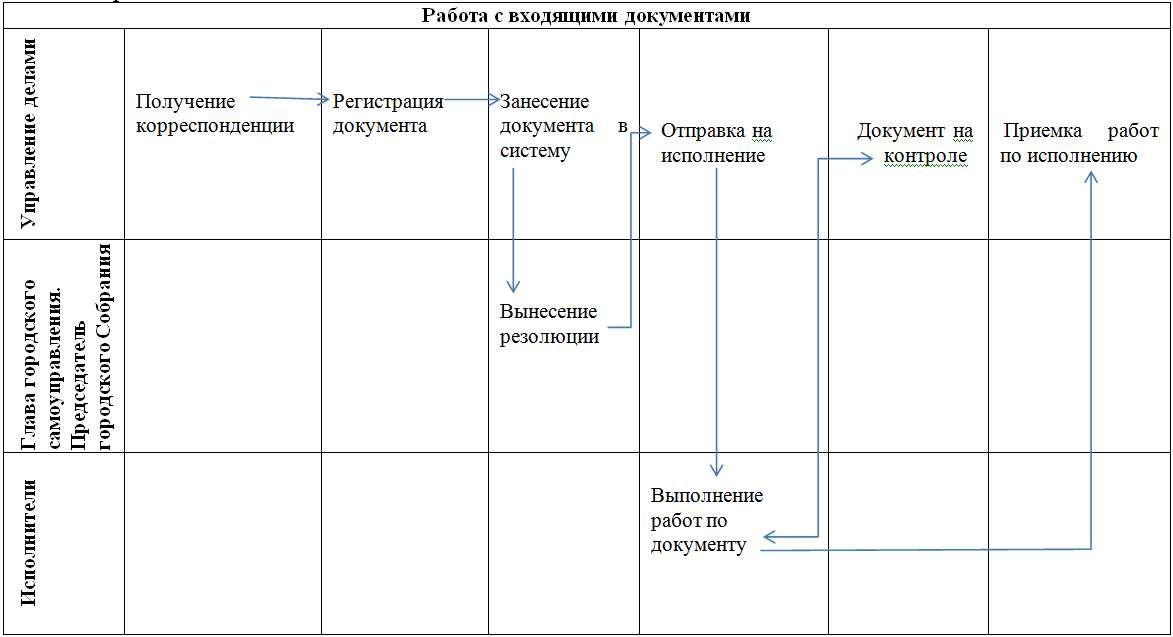 Несомненно, компетентность представительного органа определяется, в первую очередь, правовой грамотностью и профессионализмом депутатов. В городское Собрание избраны  грамотные, профессионально подготовленные люди, занимающие по основному месту своей работы ответственные должности. 13 из них были депутатами предыдущих созывов.            В 2016 году для депутатов и муниципальных служащих  кандидатом психологических наук, руководителем «Школы Корпоративного Тренинга», автором ряда книг В.Летуновским проведен тренинг «Наука побеждать».23 декабря 2016 года также для депутатов и муниципальных служащих был проведен  тренинг командообразования «Экспедиция».С целью изучения опыта муниципальных образований и законодательства городское Собрание  оформляет подписку на периодические издания: Весть – газета Калужской области, Российская газета - Комплект № 2, Управление многоквартирным домом. 3 депутата городского Собрания: Наруков В.В.,  Зыков  А.А. и Халецкий Е.В. приобретают опыт, работая  в Совете молодых депутатов при Законодательном Собрании Калужской области. 27 мая 2016 года в Обнинске состоялось выездное заседание комитета по экономической политике Совета молодых депутатов Калужской области.  В рамках мероприятия участники посетили с ознакомительной экскурсией обнинское предприятие ООО НПП "Радиационный контроль, приборы и методы" ("Радико"). После чего члены комитета собрались в здании Администрации города для обсуждения вопроса, касающегося поддержки малого и среднего высокотехнологического бизнеса в Калужской области. В заседании приняли участие Глава городского самоуправления, Председатель городского Собрания  Викулин В.В. и депутаты Обнинского городского Собрания  Наруков В.В.,Зыков А.А. и  Халецкий Е.В., Шатухин А.Е.В исключительной компетенции городского Собрания находится контроль за исполнением органами и должностными лицами местного самоуправления полномочий по решению вопросов местного значения.Кроме Устава города, который регулирует контрольные полномочия представительного органа, с целью их полной реализации, утверждены следующие документы: Положение о Контрольно–счетной палате муниципального образования «Город Обнинск», Положение о бюджетном процессе в городе Обнинске, Регламент городского Собрания (Статья 36 VI Раздела Регламента городского Собрания  «Осуществление контрольной деятельности городского Собрания и взаимодействие с органами местного самоуправления»), Положение "О порядке подготовки и проведения отчетов о деятельности Администрации города", устанавливающее порядок подготовки проведения годового отчета о деятельности Администрации города и порядок предоставления информации о деятельности Администрации города за полугодие.   В соответствии с данным Положением, на заседании городского Собрания 9 февраля 2016 года был заслушан,  включая ответы на вопросы депутатов, и утвержден отчет главы Администрации города о деятельности Администрации города Обнинска за 2015 год. В июле 2016 года была представлена информация Администрации города, которая содержала анализ эффективности работы Администрации города по решению вопросов местного значения за 1 полугодие 2016 года и ответы на вопросы депутатов.Контрольная деятельность городского Собрания  осуществляется в следующих формах: заслушивание отчетов Администрации города и информации о работе Администрации города;заслушивание отчетов КСП;рассмотрение и утверждение (не утверждение) отчетов об исполнении бюджета города;заслушивание на заседаниях городского Собрания информации заместителей главы Администрации, начальников управлений, других  должностных лиц исполнительно-распорядительного органа по различным вопросам деятельности, ответов указанных должностных лиц на вопросы депутатов в рамках контрольного часа, а также заслушивание информации указанных должностных лиц на заседаниях постоянных комитетов и комиссий городского Собрания;направление депутатских обращений и запросов;проведение депутатских расследований;информирование главы Администрации города и иных должностных лиц муниципального образования о выявленных нарушениях;внесение главе Администрации города и иным должностным лицам предложений по корректировке действий и совершенствованию работы;принятие городским Собранием в порядке, установленном Регламентом, решений по устранению нарушений, выявленных в ходе осуществления контроля за соблюдением и исполнением решений городского Собрания;направление депутатов городского Собрания постоянно или временно для участия в работе коллегий, планерок и других собраний (совещаний) Администрации города;заслушивание информации по различным вопросам местного значения и обсуждение в форме вопросов-ответов на контрольном часе. Контрольный час".В 2016 году на заседаниях, в рамках контрольного часа, депутаты  заслушали и обсудили:отчет Администрации города об итогах реализации «Программы комплексного социально-экономического развития г.Обнинска как наукограда Российской Федерации на 2013-2017 годы и на период до 2020 года»;о задачах и проблемах ремонта автодорог в городе  в 2016 году,  об ограничении движения тяжеловесных и крупногабаритных транспортных средств по городским дорогам;о проведенных мероприятиях по ремонту и благоустройству внутридворовых территорий в 2016 году, в рамках деятельности ТОС, и о работе  комиссии комплексных проверок внутриквартальных и внутридворовых проездов на территории муниципального образования «Город Обнинск»;о разработке стратегии решения проблемы бездомных животных на территории города Обнинска.29 марта 2016 года депутатам был представлен отчет Главы городского самоуправления о его деятельности, отчет был утвержден и опубликован.В течение 2016 года на совместных заседаниях комитетов по бюджету, финансам и налогам и комитета по экономической политике рассмотрено 11 отчетов и заключений Контрольно-счетной палаты по проведенным мероприятиям, в т.ч.:проверка законности и результативности (эффективности и экономности) использования средств бюджета города Обнинска, выделенных на содержание Муниципального казенного учреждения «Централизованная бухгалтерия»;проверка соблюдения условий получения субсидий из бюджета города Обнинска на финансовое обеспечение муниципального задания на оказание муниципальных услуг и на иные цели в муниципальном бюджетном учреждении дополнительного образования «Детская художественная школа» города Обнинска»;проверка устранения Администрацией г. Обнинска и МП «Коммунальное хозяйство» нарушений, выявленных по итогам контрольного мероприятия «Аудит эффективности расходования бюджетных средств, по подпрограмме «Ремонт и содержание дорог, ремонт внутриквартальных и внутридворовых проездов в городе Обнинске» муниципальной программы «Совершенствование и развитие улично-дорожной сети на территории города Обнинска» в рамках деятельности территориальных общественных самоуправлений (ТОС), на благоустройство внутридворовых территорий»;информация об эффективности реализации программы по выплате денежной компенсации за наем (поднаем) жилых помещений за предыдущие годы;проверка соблюдения условий получения денежных средств из бюджета города Обнинска, законности и эффективности управления муниципальным имуществом, находящимся в хозяйственном ведении Муниципального предприятия города Обнинска Калужской области «Дом ученых» и «Проверка соблюдения условий получения субсидий из бюджета города Обнинска на финансовое обеспечение муниципального задания на оказание муниципальных услуг и на иные цели в муниципальном бюджетном учреждении культуры «Обнинский экспериментальный театр-студия «Д.Е.М.И.»;отчет о результатах контрольного мероприятия «Проверка целевого и эффективного использования средств бюджета города Обнинска, выделенных на доплаты к основным должностным окладам медицинским работникам ФГБУЗ КБ № 8 ФМБА России».Кроме этого, заслушан руководитель профильного управления Администрации по вопросам:о размере задолженности по аренде имущества, находящегося в муниципальной собственности города Обнинска и о проделанной Администрацией города работе по  взысканию задолженности в городской бюджет за аренду муниципального имущества,о размере задолженности и сроках погашения задолженности  при выкупе имущества, находящегося в муниципальной собственности, о размере задолженности по уплате налога на землю и по аренде земли. О размере задолженности, не реальной к взысканию.Представительный орган – один из участников бюджетного процесса в городе. Правовой статус городского Собрания, как участника бюджетного процесса, определяется Бюджетным Кодексом РФ и Уставом города. Порядок составления и рассмотрения проекта бюджета города, утверждения и исполнения бюджета, осуществления контроля за его исполнением и утверждением отчета об исполнении бюджета регламентируется  Положением «О бюджетном процессе в городе Обнинске». Положение также регламентирует деятельность других органов местного самоуправления и иных участников бюджетного процесса МО «Город Обнинск» по составлению и рассмотрению проекта бюджета города на очередной финансовый год и плановый период.В соответствии с решением «Об особенностях составления, рассмотрения и утверждения проекта бюджета города Обнинска на 2017 год и плановый период 2018 и 2019 годов» проект бюджета города поступил на рассмотрение в городское Собрание до 17 ноября 2016 года (15 ноября). После поступления проекта решения комитет по бюджету, финансам и налогам подготовил заключение о соответствии представленных документов и материалов требованиям Положения «О бюджетном процессе в городе Обнинске», которое было направлено Главе городского самоуправления, на основании которого им издано постановление о проведении публичных слушаний по проекту бюджета города и  утвержден график его рассмотрения в городском Собрании. (Приложение № 1). Проект бюджета города был рассмотрен депутатами на заседаниях всех постоянных комитетов, после чего комитеты направили заключения по проекту бюджета в комитет по бюджету, финансам и налогам, который подготовил сводное заключение.Подробно рассматривая расходы, депутаты решали следующие главные задачи: иметь сбалансированный бюджет города, обеспечить исполнение муниципальных программ и развитие города, а также исполнение отдельных переданных государственных полномочий и реализацию решений органов государственной власти, обслуживание и погашение долговых обязательств.29 ноября были проведены публичные слушания по проекту бюджета города Обнинска на 2017 год и плановый период 2018 и 2019 годов.В результате рассмотрения проекта бюджета города была сформулирована таблица поправок к проекту решения о бюджете города на очередной финансовый год, поступивших от депутатов в процессе рассмотрения проекта решения в комитетах, и предложений, поступивших в ходе публичных слушаний. После публичных слушаний на заседании комитета с участием управления финансов Администрации города решался  вопрос о принятии или отклонении поправок. Две поправки были учтены в основных расходах, 5 поправок были включены в Приложение 15 (Перечень первоочередных расходов, подлежащих финансированию из бюджета города за счет дополнительных доходов, получаемых сверх утвержденного объема доходов в процессе исполнения бюджета города в 2017 году).Проект решения о бюджете города на очередной финансовый год и плановый период рассматривается в  двух чтениях. 6 декабря 2016 года бюджет города был принят в первом чтении, 13 декабря во втором чтении. В обсуждении проекта решения по бюджету города было обеспечено участие всех заинтересованных лиц. Для средств массовой информации и граждан города был  открытым и проект бюджета города, и процедуры рассмотрения и принятия решений по нему. Аналогично была выстроена работа и по рассмотрению отчета по исполнению бюджета города. Отчет по исполнению бюджета города принимается в одном чтении. Решение «Об утверждении отчета об исполнении бюджета города Обнинска за 2015 год» было принято в мае 2016 года.На проект отчёта об исполнении бюджета города 2015 года, в соответствии с Порядком проведения внешней проверки годового отчета об исполнении бюджета города Обнинска,  на проект решения  о бюджете на 2017 год и плановый период 2018, 2019 годов так же, как и на все проекты о внесении изменений и дополнений в бюджет города,  готовились аналитические  заключения Контрольно-счётной палаты города, которые  были  рассмотрены на заседаниях профильных комитетов. Кроме этого, Контрольно-счетная палата также проводила экспертизу муниципальных программ. В течение 2016 года профильные комитеты рассматривали ход исполнения муниципальных программ.На заседаниях комитета по социальной политике заслушана информация о выполнении в 2016 году мероприятий  следующих программ:«Развитие физической культуры и спорта в городе Обнинске»;
О летней оздоровительной кампании детей и подростков города в 2016 году в рамках подпрограммы «Организация отдыха, оздоровления и занятости детей и подростков г.Обнинска»;О патриотическом воспитании молодежи в г.Обнинске в рамках реализации мероприятий муниципальной программы «Молодежь города Обнинска». Обсуждался также вопрос развития кадетского движения в городе, в частности,  были рассмотрены возможные пути финансовой поддержки кадетских классов. Кадетские классы были созданы в Обнинске 17 лет назад. Кадеты активно принимают участие в большинстве городских мероприятий, в том числе в митингах и торжественном параде в честь Дня Победы.О назначении сроков заявочной кампании в рамках реализации подпрограммы «Жилье в кредит» муниципальной программы «Социальная поддержка населения города Обнинска».На заседаниях комитета по жилищно-коммунальным услугам рассматривались   вопросы:  О ходе реализации муниципальной программы «Благоустройство города Обнинска» в 2016 году, в том числе по подпрограммам:«Содержание и озеленение территорий города Обнинска»,«Охрана окружающей среды на городских территориях»,«Развитие наружного освещения территорий города»,«Развитие парков, парковых зон и скверов города Обнинска».В 2016 году органы местного самоуправления города, на основании требований Федеральных  законов от 20.04.2015 № 100-ФЗ «О внесении изменений в Федеральный закон «О статусе наукограда Российской Федерации» и «О науке и государственной научно-технической политике», разрабатывали Стратегию социально-экономического развития города Обнинска как наукограда Российской Федерации на 2017 - 2025 годы. Проект активно обсуждался на площадке городского научно-технического совета города, членами которого являются Глава городского самоуправления, Председатель городского Собрания В.В.Викулин, депутаты В.А.Петров и В.В.Наруков. По проекту Стратегии в экономический комплекс Администрации города были направлены предложения от В.В.Викулина и депутатов. Контрольный орган местного самоуправления - Контрольно-счетная палата муниципального образования "Город Обнинск", постоянно действующий орган, создана на основании решения городского Собрания и подотчетна ему. В структуре КСП образован коллегиальный орган (коллегия). Коллегия рассматривает наиболее важные вопросы деятельности Контрольно-счетной палаты, включая вопросы планирования и организации ее деятельности, методологии контрольной деятельности.Штатная численность и структура Контрольно-счетной палаты устанавливаются городским Собранием по предложению председателя Контрольно-счетной палаты. Контрольно-счетная палата в 2016 году работала на основе годового плана на 2016 (Годовой план 2016 -Приложение № 2). План включает все контрольные мероприятия и другие виды работ с указанием сроков их проведения. Полномочия Контрольно-счетной палаты прописаны в документах: Положение о Контрольно–счетной палате муниципального образования «Город Обнинск», Положение о бюджетном процессе в городе Обнинске, Порядок проведения внешней проверки годового отчета об исполнении бюджета города Обнинска.КСП представляла городскому Собранию: отчеты и заключения  по итогам проведения всех мероприятий, ежеквартальную информацию о результатах проведенных контрольных и экспертно-аналитических мероприятий (Поквартальная информация - Приложение № 3). Ежеквартальная информация о деятельности КСП была рассмотрена на заседаниях комитетов и опубликована в официальном печатном источнике, а также размещена на официальном сайте Обнинского городского Собрания.  В марте 2016 года Контрольно-счетная палата представила депутатам на заседании городского Собрания отчет о своей деятельности за 2015 год, который был утвержден, опубликован и размещен  на сайте городского Собрания.В 2016 году Контрольно-счетная палата города подготовила и провела мероприятие, направленное на развитие и повышение эффективности деятельности контрольно-счетных палат. 3 декабря в конференц-зале «Дома ученых» КСП города принимала участников  заседания Президиума Союза муниципальных контрольно-счетных органов России под председательством аудитора Счетной палаты РФ, главы Союза МКСО России В.С.Катренко Участие в заседании приняли руководители контрольно-счетных палат субъектов и городов, а  также Губернатор области А.Д.Артамонов, депутат Государственной Думы РФ Н.В.Любимов, председатель Законодательного Собрания Калужской области В.Н.Гриб, главный Федеральный инспектор по Калужской области А.А. Савин, Глава городского самоуправления, Председатель городского Собрания В.В.Викулин, глава Администрации города В.В.Шапша.Члены заседания обменялись опытом и обсудили планы работы контрольно-счетных органов на 2017 год и их участие в бюджетном процессе. Открывая  заседание, В.С.Катренко отметил эффективность деятельности обнинской КСП уже на протяжении 10 лет.Губернатор Калужской области А.Д.Артамонов в своем выступлении высоко оценил вклад контрольно-счетных органов в работу по контролю расходования бюджетных средств. С докладом перед присутствующими выступил Глава городского самоуправления, Председатель городского Собрания В.В.Викулин. В своем выступлении он обозначил роль, функции и полномочия КСП в местном самоуправлении.На заседании с докладом «Контроль за соблюдением установленного порядка управления и распоряжения охраняемыми результатами интеллектуальной деятельности, принадлежащими муниципальному образованию» выступил  председатель КСП города Г.Ю.Артемьев.Подводя итоги мероприятия, руководитель Союза МКСО России, аудитор Счетной палаты РФ В.С.Катренко отметил роль руководителей органов местного самоуправления Обнинска в становлении, развитии и укреплении внешнего муниципального финансового контроля и вручил Главе городского самоуправления В.В. Викулину и главе Администрации города В.В.Шапше благодарность Председателя Союза МКСО.Как и в предыдущие годы, в 2016 году городское Собрание в своей деятельности было максимально открыто для городского сообщества.  Формы информирования населения города:опубликование нормативных правовых актов (в т. ч. на сайте городского Собрания),размещение информационных материалов и фотоматериалов на сайте городского Собрания (gs-obninsk.ru),  в сети Интернет,публикация информационных материалов в печатных СМИ (пресс-релизы,   информационные сообщения, интервью депутатов и т. п.),размещение информации на информационных стендах городского Собрания.За 2016 год на официальном сайте городского Собрания было размещено 320 новостных статей, информационные материалы о деятельности депутатов городского Собрания, пост-релизы о заседаниях профильных комитетов и городского Собрания, о заседаниях Президиума, отчеты о деятельности комитетов и комиссий городского Собрания, рабочих групп, совещаний, которые проводились совместно с сотрудниками Администрации города, круглых столах, информация о результатах рейдовых мероприятий комиссии комплексных проверок внутриквартальных и внутридворовых проездов на территории города, о работах по благоустройству городских территорий, по ремонту лифтового оборудования в многоквартирных домах, о городских культурных и спортивных мероприятиях, конференциях, торжественных событиях, субботниках, праздниках, информация об обращениях, поступивших в городское Собрание, интервью и комментарии депутатов, поздравления с государственными праздниками, объявления о проведении публичных слушаниях и подаче документов на присуждение городских премий одаренным детям.На сайте городского Собрания размещены основные показатели бюджета города и данные об их исполнении в краткой, наглядной и доступной для жителей города форме. Данные показатели отражают основные статьи доходов и расходов бюджета города на текущий финансовый год. В апреле 2016 года у городского Собрания появилась официальная страница в социальной сети “Вконтакте” - https://vk.com/gsobninsk , где размещались  новости  о деятельности городского Собрания и депутатов, объявления о проведении заседаний городского Собрания, а также фотоотчеты с мероприятий, в которых принимали участие депутаты. Благодаря наличию официальной VK-страницы, пользователи социальной сети могут оперативно узнавать о событиях, происходящих в городском Собрании. Страничка в соцсети также способствовала увеличению количества посетителей официального сайта.Новости, размещенные на сайте городского Собрания, дублируются на сайте “Livepark.pro”, который является дискуссионной площадкой, под каждой новостной колонкой желающие могут оставить свой комментарий.Проводилось комплексное оповещение СМИ о мероприятиях  городского Собрания: рассылка пресс-релизов, анонсов, приглашений, а также оперативное информирование населения (через новостные публикации, размещение официальной информации и нормативных актов) о проведении публичных слушаний и ряда других мероприятий, на которых могут присутствовать все желающие граждане города. Ежемесячно на сайте обновлялся раздел «План на месяц», помимо этого, на сайте в разделе «Официальная информация» заблаговременно публиковались объявления о проведении того или иного заседания, проекты повесток дня заседаний профильных комитетов, комиссий и городского Собрания. После проведения мероприятий на сайте размещались протоколы. В разделе «Публикации в СМИ» каждую неделю размещались ссылки на актуальные статьи местных газет о работе депутатов и депутатского корпуса, интервью с депутатами и их комментарии по актуальным темам. Среди местных газет, освещающих деятельность городского Собрания, – “НГ-Регион”, “Обнинск”, “ВЫ и МЫ”, “Неделя Обнинска”. Во исполнение требований антикоррупционного законодательства в отчетный период впервые был организован сбор сведений о доходах, расходах, об имуществе и обязательствах имущественного характера  депутатов и членов их семей. Данная информация также размещена на сайте. В областной газете «Весть News» освещалось участие депутатов в различных общественных мероприятиях и торжественных событиях городского и областного уровней. В минувшем году в журналах «Обнинск-LIFE» и «E» были опубликованы комментарии и интервью с Главой городского самоуправления В.В.Викулиным, депутатами В.В.Наруковым, Ю.В.Фраем, Л.А.Березнером, З.Р.Гуровым, А.Ю.Силуяновым.Местное телевидение («Крылья» и «Обнинск ТВ») в новостных сюжетах информировало население о социально значимых решениях, принятых депутатами на заседаниях городского Собрания; о вопросах, которые обсуждались  на заседаниях комитетов и комиссиях, о позициях отдельных депутатов по тем или иным вопросам жизнеобеспечения города, а также о мероприятиях, в которых приняли участие депутаты.В телевизионной передаче “Власть” (на телеканале “Обнинск ТВ”) в 2016 году приняли участие Глава городского самоуправления, Председатель городского Собрания В.В.Викулин (выпуски от 1.11.16 и 29.12.16), депутаты В.Е.Плашкевич (от 10.03.16 и 8.11.16), М.А. Хоменко (от 5.04.16, 7.06.16 и 11.10.16), А.Е.Шатухин (от 12.05.16), В.А.Петров (от 16.06.16 и 13.10.16), В.В. Наруков (от 5.07.16), А.А.Зыков (от 12.07.16), Е.В. Халецкий (от 6.09.16), С.П. Краско (от 4.10.16), Ю.В.Фрай (от 18.10.16).В городском Собрании, с целью привлечения внимания депутатов к проблемам, возникающим у многих жителей города, сложилась практика рассмотрения  обращений на заседаниях комитетов. По поручению комитета депутат встречается с заявителем и о результатах работы с обращением докладывает на заседании комитета. Предложения граждан рассматривались в срок до одного месяца, за исключением тех предложений, которые требуют дополнительного изучения, о чем сообщается лицу, направившему обращение. Заместителю Председателя городского Собрания один раз в месяц представлялась информация о ходе рассмотрения обращений. Работа с обращениями анализировалась ежеквартально и по итогам года, данная информация размещена на сайте городского Собрания.(Приложение № 4 –информация об обращениях).Кроме того, депутаты проводили прием граждан по отдельному графику в Общественной приемной в МО «Город Обнинск» и в Общественной приемной местного отделения партии «Единая Россия» города Обнинска, которые находятся в Доме Ученых.Был утвержден график приема депутатами избирателей, он размещен на сайте городского Собрания и на информационном стенде городского Собрания. Информация о днях и часах приема, контактный телефон размещены также на странице каждого депутата. Из 30 депутатов городского Собрания 26 вели прием в помещениях, расположенных в границах избирательного округа, в котором избирался депутат. Кроме приема, депутаты регулярно проводили встречи с жителями, с руководителями учреждений и организаций различных форм собственности, расположенных в округе. В течение всего  2016 года велась работа по наказам горожан. Для реализации наказов на благоустройство микрорайонов, с учетом предложений ТОС, в бюджете города на 2016 год было запланировано  25 млн. рублей, на 2017 год - та же сумма. По предложению городского Собрания, Постановлением Администрации города для разработки плана мероприятий по наказам избирателей была образована рабочая группа, в которую вошли сотрудники Администрации города и депутаты, группа разработала план по выполнению наказов избирателей. В конце сентября - начале октября  2016 года, совместно с сотрудниками Администрации и председателями ТОС, депутаты провели совещания по планированию работ по благоустройству  территорий  всех ТОС. В результате проведенных заседаний был сформирован список работ, которые планируется выполнить в 2017 году.Такая совместная деятельность  представительного, исполнительно-распорядительного органов и жителей города повышает гражданскую активность населения, воспитывает ответственность, в то же время реализуется инициатива граждан. Правотворческая инициатива граждан реализуется непосредственно через обращение в городское Собрание. В 2016 году в городское Собрание обратились представители краеведческого общества «Репинка» и его руководитель В.А. Тарасов с предложением организовать на территории города, рядом с ЖК “Солнечная долина», охраняемую природную территорию, поскольку, по их мнению, на этой земле имеются исторические пласты и редкие растения. Комитет по законодательству и местному самоуправлению инициировал создание рабочей группы, в которую вошли депутаты З.Р. Гуров и В.В.Наруков, сотрудники Администрации города, юристы городского Собрания и Администрации города.  Рабочая группа во взаимодействии с представителями краеведческого общества  подготовила проект Порядка отнесения земель к землям особо охраняемых природных территорий местного значения в границах города, который был утвержден городским Собранием. Взаимодействие депутатов с гражданами и общественными организациями происходило и в процессе проведения публичных слушаний.  Вопросы организации и проведения публичных слушаний регулируется Положением  «О порядке организации и проведения публичных слушаний в городе Обнинске».В 2016 году было подготовлено и проведено 13 публичных слушаний.Назначение публичных слушаний по градостроительным вопросам и по установлению публичного сервитута осуществлялось Главой городского самоуправления через издание постановлений, в которых были указаны вопросы, выносимые на публичные слушания,  ответственные за проведение слушаний, дата, время, продолжительность публичных слушаний (время начала и окончания слушаний) и место проведения,  место и время приема предложений.Все постановления о назначении публичных слушаний были опубликованы и  размещены на сайтах городского Собрания и Администрации города. Кроме этого, информация направлялась в печатные СМИ, телевидение и размещалась на информационном стенде в городском Собрании.В число мер, обеспечивающих подготовку и проведение публичных слушаний, входят: информирование граждан города о проведении слушаний, заблаговременное информирование о времени и месте ознакомления заинтересованных жителей с материалами, выносимыми на слушания, а также представление их жителям, подготовка  заключений по представленным материалам, проведение публичных слушаний на площадках, приближенных к обсуждаемым проектам, что позволяет привлечь жителей микрорайона к обсуждению. Таким образом обеспечивается возможность для горожан выразить свою позицию на публичных слушаниях.С целью повышения роли взаимодействия с общественностью города представители общественных организаций регулярно приглашались на публичные слушания.Публичные слушания проводились по проектам решений городского Собрания:«О бюджете города Обнинска на 2017 год и плановый период  2018 и 2019 годов»;«Об утверждении отчета об исполнении  бюджета города Обнинска за 2015 год»;«О внесении  изменений и дополнений  в Устав муниципального образования  «Город Обнинск», утвержденный решением городского Собрания  от 04.07.2006  № 01-24»;10 по градостроительным и иным вопросам под председательством заместителя Председателя городского Собрания.В процессе своей деятельности городское Собрание постоянно взаимодействует с общественными организациями, инициативными группами граждан. 7 апреля в Общественной Палате Российской Федерации на заседании, перед участниками круглого стола, выступили Глава городского самоуправления, Председатель городского Собрания В.В.Викулин, депутат Законодательного Собрания Калужской области, директор ОАО «Агентство инновационного развития - центр кластерного развития Калужской области» А.А.Сотников и директор компании «Медбиофарм» Р.А. Розиев на тему «Роль инвестиций и инноваций в развитии муниципальных образований». В мероприятии приняли участие представители органов федеральной, региональной и муниципальной власти, бизнес-структур, а также экспертных, общественных и некоммерческих сообществ.Депутаты городского Собрания активно участвует в работе комитетов  Совета (Ассоциации) муниципальных образований  Калужской области.Заместитель Председателя городского Собрания Наволокин В.В. является  председателем Комитета по здравоохранению и социальному развитию Совета (Ассоциации) муниципальных образований Калужской области. Заместитель председателя комитета по законодательству и местному самоуправлению Гуров З.Р. работает в комитете по межмуниципальному и межрегиональному сотрудничеству. Председатель Комитета по экономической политике  Березнер Л.А. – в комитете по комплексному социально-экономическому развитию.  В 2016 году Глава городского самоуправления В.В.Викулин возглавлял Президиум Консультативного совета Глав муниципальных образований Калужской области.На территории города Обнинска  осуществляют свою деятельность около 50  общественных организаций. Городское Собрание взаимодействует с общественными организациями города различной направленности. Значительное внимание уделялось вопросам воспитания подрастающего поколения, культуры, спорта, благоустройства и улучшения общественного порядка - все эти вопросы решаются комплексно через реализацию мероприятий муниципальных программ, другие формы взаимодействия: непосредственное участие депутатов в решении проблем, оказание консультационной поддержки, привлечение  общественных организаций для проведения городских мероприятий, для совместного обсуждения социально значимых вопросов, в т.ч. на публичных слушаниях. Поздравления с Днем Победы, поздравление депутатами юбиляров (с 90-летием) в своих округах, оказание разовой финансовой помощи, попавшим в трудную жизненную ситуацию, в соответствии с Положением, утвержденным решением городского Собрания, оказание помощи в проведении мероприятий развлекательного характера – это неполный перечень мероприятий, в которых участвуют депутаты. Одной из старейших организаций города является общественная организация ветеранов войны, труда, Вооруженных Сил и правоохранительных органов. Депутат Светлаков В.Б. является  членом  Совета ветеранов города, депутат Корнилова Е.И возглавляет МБУ «Городской клуб ветеранов», они активно участвуют в развитии ветеранского движения. В 2016 году при их участии родилась новая форма работы Совета ветеранов – открытые уроки мужества для школьников города, которые проводились на базе ДК ФЭИ. На первом уроке мужества был показан документальный фильм К.Симонова «Если дорог тебе твой дом», снятый им в 1967 году, в который вошли уникальные кадры советской и немецкой кинохроники. На втором уроке мужества, посвященном 120-летию со дня рождения маршала Советского Союза Г.К.Жукова, школьники посмотрели второй фильм – интервью К.Симонова с Г.К.Жуковым.Депутаты принимали активное участие в мероприятиях, которые проводил  Союз ветеранов Афганистана и боевых действий в «горячих точках» «Боевое братство».Финансовая поддержка через муниципальные программы оказывалась следующим общественным организациям: Обнинскому городскому Совету ветеранов (приобретение путевок в санатории), НП «Новый Ковчег» - зоозащитной организации, Обнинской городской казачьей общине «СПАС» (Обнинский Центр Общинной педагогики), добровольной  народной дружине, Обнинскому городскому отделению Калужской областной общественной организации Всероссийского общества инвалидов, Общественному фонду Обнинска, для реализации общественных инициатив, где в качестве эксперта проектов и в организации работы Попечительского Совета активное участие принимает депутат Шатухин А.Е.Депутат Самбуров Д.А., директор ОАО «Хлебокомбинат», на протяжении многих лет поддерживает связи с добровольным обществом многодетных, предприятие оказывало помощь многодетным семьям города Обнинска посредством  ежемесячного проведения  благотворительной акции «Каждая крошка в ладошку».В 2016 году Хлебокомбинат проводил в городе и другие праздники: в декабре организован и проведен  праздник «Хлебный каравай», в сентябре - городской  «Праздник Хлеба» в парке Старый Город с мастер-классами по выпечке  булочек.С целью привлечения внимания к вопросам экологии, воспитания в детях культуры чистоты депутат Самбуров Д.А. организовал и сам принял участие в проведенном в июне  мероприятии -  очистке водоемов. В ноябре им же была организована «Выставка подводных изображений» в городском музее Обнинска, где также была представлена экспозиция из Дарвиновского музея Москвы «Дикий подводный мир».Общественное движение, получившее название «В одном дворе», возглавляет депутат городского Собрания Халецкий Е.В.. Хозяйское отношение к своему дому, двору, готовность к бесплатному труду на благо своей территории проживания, добрососедские отношения –  ценности, которые  культивируются «В одном дворе».В развитии ТОС, конечно, существуют проблемы, но в городе наблюдается положительная динамика по росту гражданской активности на уровне ТОС. Этому способствовали и выборы депутатов по одномандатным округам.  3 депутата  городского Собрания возглавляют ТОС, 2 депутата являются заместителями председателей ТОС, 1 депутат входит в состав правления ТОС.Городское Собрание в 2016 году утвердило бюджет, в котором запланировало в бюджете города  25 млн. руб. на благоустройство территорий ТОС по их заявкам, составлен план мероприятий при непосредственном участии депутатов. В 2016 году проведены следующие работы по благоустройству:Комиссия комплексных проверок внутриквартальных и внутридворовых проездов на территории муниципального образования «Город Обнинск» (куда входят 3 депутата) осуществляла  контроль за качеством ремонта дорог в течение периода выполнения ремонтных работ.В  2016 году решениями городского Собрания установлены границы ТОС 40-40а, в Положение о ТОС были введены новые нормы, касающиеся форм поощрения инициативных жителей. За активную деятельность им будут вручаться Почетные грамоты или Благодарственные письма главы Администрации города, а также  билеты на культурно-массовые мероприятия.Депутаты ежегодно в бюджете города предусматривают сумму  400 тыс. руб. на реализацию мероприятий по здоровому образу жизни. В 2016 году средства направлялись на газетные публикации, изготовление наглядных буклетов, съемку  и трансляцию телепередач и видеороликов по профилактике заболеваний: щитовидной железы, сколиоза, близорукости, ЛОР-патологий у детей, профилактике ВИЧ/СПИДА. Для жителей также проводились лекции на базе ТОС, организовывались беседы с врачами, публиковались материалы на сайте zoj-obninsk.ru. Этой работой занимаются депутаты городского Собрания Гуров З.Р., Петров В.А.На 2017 год в городском бюджете на реализацию мероприятий по здоровому образу жизни также предусмотрена сумма в размере 400 тыс. руб.Городское Собрание в 2016 году в своей деятельности продолжало активно взаимодействовать с  другими органами местного самоуправления, используя формы: запросы, встречи с руководителями и специалистами, заслушивание на комитетах и в контрольном часе по отдельным вопросам и другие. На заседаниях комитетов, городского Собрания постоянно присутствовали  и принимали участие в их работе  глава Администрации города, председатель Контрольно-счетной палаты, руководители структурных подразделений Администрации.Глава городского самоуправления, Председатель городского Собрания проводил рабочие встречи с главой Администрации города, с председателем Контрольно-счетной палаты по координации деятельности органов местного самоуправления, по решению отдельных вопросов.В целях координации взаимодействия городского Собрания и Администрации города для участия в еженедельных  планерках главы Администрации решением городского Собрания  направлен заместитель Председателя городского Собрания Наволокин В.В., решениями представительного органа  25 депутатов направлены в  состав комиссий Администрации города. В своей совместной деятельности органы местного самоуправления много внимания уделяли патриотическому воспитанию граждан, прежде всего школьников. Чувство Родины у каждого человека начинается с памяти детства о своем доме, городе (деревне и т.д.), поэтому работа депутатов, направленная  на благоустройство территорий ТОС и бережное отношение к природе и организацию по-домашнему теплых праздников двора, также направлена  и на патриотическое воспитание граждан. В течение года депутаты участвовали в собраниях (конференциях) ТОС - привлекали  жителей к благоустройству и озеленению территорий, принимали участие в традиционных субботниках во дворах ко Дню города и Дню Победы, которые были организованы на территориях всех ТОСов. Также были проведены два субботника по уборке Гурьяновского леса.Депутат Самбуров Д.А. - член ТОС «Центральный», директор ОАО «Хлебокомбинат»- организовал в ТОС «Центральный»  проведение  конкурса  «Образцовый двор», по  итогам конкурса было выбрано106 активистов микрорайонов ТОС «Центральный»,  которых наградили ценными подарками на празднике «Образцовый двор».Несмотря на дождливую погоду, на уборку территории другого микрорайона, 27-го, вместе с депутатами от округа пришли  неравнодушные жители, в том числе дети, которые за несколько часов очистили от мусора и листвы территорию детской площадки и футбольного поля. Участие в уборке территорий возле домов 15, 17, 19 по ул. Курчатова приняли депутат, председатель Обнинской региональной Федерации футбола, Л.А.Березнер, игроки футбольного клуба “КВАНТ” и неравнодушные жители. На территории микрорайона «51А» состоялся субботник, организованный депутатом, директором инвестиционной компании «Остов» М.А. Сошниковым. Пришедшие сюда граждане имели возможность не только привести часть города в порядок, но и весело провести время. Дети могли бесплатно прыгать на батуте, делать аквагрим на лице и лакомиться различными сладостями. Общественное движение «В одном дворе», которое возглавляет  депутат  городского Собрания Е.В. Халецкий, организовало акцию «Включай весну!».  На уборку городских территорий вышли учащиеся 12-й и 13-й школ, а также жители близлежащих дворов. Было собрано 558 мешков мусора (это более 100 кубометров). После сбора мусора, школьники поучаствовали в мини-спартакиаде. Закрытие праздника увенчалось эффектным флеш-мобом и награждением победителей. Уютный праздник двора, приуроченный к 45-летнему юбилею двух жилых домов ТОС «26,35 мкр.», Ленина, 95 и Кутузова, 4, был организован в июне прошлого года. Финансовую поддержку в организации праздника оказал Глава городского самоуправления В.В. Викулин, который был избран депутатом по данному избирательному округу. Для детей были организованы всевозможные развлечения. За активное участие мальчишки и девчонки получили призы и памятные сувениры, а еще заряд отличного настроения и массу положительных эмоций.На осенний субботник по благоустройству территории  школы № 4 вышли педагогический и технический персонал школы, Глава городского самоуправления В.В. Викулин, директор школы, депутат В.Б. Светлаков, депутаты и сотрудники аппарата городского Собрания и Администрации города.2016 год – юбилейный для города Обнинска, праздник был ознаменован яркими и незабываемыми событиями, в которых активное участие принимали депутаты городского Собрания.В отчетный год в Обнинске зародилась еще одна городская традиция. 26 июля на вершину Обнинской метеовышки был торжественно водружен официальный флаг города, 9 Мая над Обнинском развевалось  Знамя Победы, на 60-летие Учебного центра ВМФ – Андреевский флаг –  это поднятие осуществлено на самом высоком искусственном сооружении, информация о событии была внесена в Книгу рекордов России.В 2016 году городское Собрание приняло 2 решения, реализация которых способствовала восприятию гражданами  своего города в единстве  со всей  страной:Об установке памятного знака в виде планера самолета типа МиГ-29 на разделительном газоне по ул. Гагарина, в районе дома № 57;Об установке памятника «Первопроходцам атомной энергетики». Открытие памятного знака состоялась в канун 60-летия города, 29 июля 2016 года. Боевой самолет МиГ-29 был доставлен в Обнинск из Липецка, отреставрирован специалистами ОНПП «Технология» и установлен на 8-метровом гранитном постаменте на улице Гагарина – рядом с домом, где проживают летчики. На празднике присутствовало много горожан, в т. ч. совсем юных, которые узнали, каким образом их город связан с авиацией. 14 июня 2016 года был торжественно открыт памятник «Первопроходцам атомной энергетики» в рамках стартовавшего форума «Города и ядерные технологии», приуроченного к 60-летию Обнинска. Руководитель «Росатома» С.В. Кириенко, выступая на торжественной церемонии, подчеркнул, что первый в мире памятник покорителям атома совершенно справедливо появился именно в Обнинске – столице мировой атомной энергетики».В рамках форума состоялся круглый стол «Молодёжь и будущее Обнинска», в котором приняли участие представители молодежного отделения Ядерного общества России, сотрудники ФЭИ, ИАТЭ, ВНИИРАЭ, ФГБУ МРНЦ, депутаты Обнинского городского Собрания, –  обсуждались городские молодёжные проекты развития наукограда.  Депутат Обнинского городского Собрания А.А Зыков представил проект, посвященный обнинскому атомному марафону Мероприятие «Атомный марафон» состоялось 30 июля, оно объединило людей, ведущих или стремящихся к здоровому образу жизни, и было посвящено празднованию 60-летия Обнинска. Участникам было предложено  на выбор три трассы протяженностью 5, 10, 21 км. «Атомный марафон» в Обнинске проводился впервые, но география забега насчитывала более 40 городов.29 июля в честь юбилея Обнинска  и в знак памяти воинам-героям Первой мировой войны был торжественно открыт памятник «Георгиевский крест». На этом знаковом для города событии присутствовали Губернатор Калужской области А.Д.Артамонов, Глава городского самоуправления В.В. Викулин, глава Администрации города В.В. Шапша, председатель общественной организации "Калужское землячество"  Г.И.Скляр, представители посольства Сербии, директор Фонда Владимира Храброго Стефан Генич, депутаты городского Собрания и Законодательного Собрания Калужской области, жители и гости города. Освящение памятника провел митрополит Калужский и Боровский Климент. Трехметровый Георгиевский крест из белого камня на кубическом основании разместили в Белкинском парке. В центре креста находится медальон с изображением святого Георгия Победоносца, поражающего копьем змея.Памятный знак соединяет в восприятии истории России такие события, как Отечественная война 1812 года, Первая мировая и Великая Отечественная войны, восстанавливая связь времен и поколений и возвращая память о забытых героях.В 2016 году, в год 70-летия Великой Победы, на базе школы № 11 была издана уникальная книга «Вехи памяти» о героях Великой Отечественной войны. Книга представляет собой сборник родовых героических саг, записанных и собранных в начале нового после войны столетия. Это сборник  детских рассказов об их прадедах – героях Великой Отечественной войны. Одним из спонсоров, благодаря помощи которым книга вышла в свет, был депутат Л.А.Березнер - при финансовой поддержке  сделан макет и напечатаны сигнальные экземпляры книги.В честь Дня Великой Победы у мемориала “Вечный Огонь” был организован традиционный праздничный митинг. К мемориалу “Вечный огонь” были возложены венки и цветы. Завершился митинг парадом Победы. По площади торжественным маршем прошлись войска Обнинского гарнизона, военный оркестр, учащиеся кадетских классов, участники “Бессмертного полка”, в формировании которого приняли участие депутаты городского Собрания.Всем ветеранам были подготовлены персональные поздравления с Днем Победы  Главы городского самоуправления и главы Администрации города. Депутаты совместно с сотрудниками Администрации посещали ветеранов на дому, вручали поздравления и подарки. В Обнинске, в 2016 году проводились торжественные мероприятия, митинги, праздничные концерты, приуроченные к памятным датам военных лет, участники которых, Глава городского самоуправления В.В.Викулин и депутаты городского Собрания, выступали с поздравлениями или напутственными словами перед  школьниками и студентами.В 2016 году, накануне 27-ой годовщины вывода советских войск из Афганистана, при участии воинов-интернационалистов, ветеранов боевых действий в Афганистане и Чечне, ветеранов Великой Отечественной войны, депутатов городского Собрания, молодежи в ДК ФЭИ состоялся торжественный вечер, организатором которого выступило Обнинское городское отделение Калужского областного отделения  Всероссийской общественной организации ветеранов «Боевое братство». В преддверии  Дня Защитника Отечества прошел торжественный концерт в ГДК. В этот вечер звучали слова благодарности тем, кто защищал нашу Родину, проходит в настоящее время службу в рядах Вооруженных Сил и тех, кто только готовится принять присягу.В День моряка-подводника и 110-летия Подводного флота состоялся торжественный митинг, на котором участники мероприятия почтили память моряков, погибших при исполнении воинского долга. Были возложены цветы и венки к памятнику подводной лодки К-14 «Счастливая» и к подножию бюста контр-адмирала Л.О.Осипенко, командира первой советской атомной подводной лодки, долгое время руководившего Обнинским Центром ВМФ.В 2016 году по случаю 60-летия Учебного центра ВМФ прошли торжественный митинг и праздничный концерт. В адрес военных и моряков, всех тех, кто отдал подводному флоту долгие годы своей жизни, работает на флоте, кто чтит его традиции и гордится им, прозвучали самые теплые слова благодарности и поздравления.Состоялось торжественное собрание с участием ветеранов службы, офицеров, прапорщиков, сержантов, военнослужащих войсковой части № 3382, депутатов, молодежи, посвященное 70-летию спецчастей ВВ МВД РФ В честь Международного дня освобождения узников фашистских лагерей состоялся митинг на территории мемориального комплекса «Вечный огонь». Много теплых слов звучало в адрес ветеранов.  Глава городского самоуправления, Председатель городского Собрания В.В.Викулин в своем выступлении отмечал, что биографии бывших узников концлагерей являются настоящими уроками мужества для подрастающего поколения.Состоялся также митинг, посвященный чернобыльской трагедии. Ликвидаторы аварии, их родные и близкие, депутаты городского Собрания, сотрудники городской Администрации, представители общественных организаций, школьники и студенты Обнинска почтили память погибших в радиационных авариях и катастрофах.  Митинг прошел и в день 75-ой годовщины  начала войны. В своем выступлении перед присутствующими, среди которых были школьники, В.В.Викулин отметил, что в военные дни молодые люди проявили свои патриотические чувства, несмотря на то, что верховный главнокомандующий объявил мобилизацию мужчин 1905-1918 годов рождения, многие юноши, завышая свой возраст, тоже изъявили желание стать на защиту своей Родины. В конце года, 29 декабря, состоялся торжественный митинг, посвященный 75-летию освобождения территории современного Обнинска от немецко-фашистских захватчиков. Представители Администрации города, городского Собрания, депутаты Государственной Думы и Законодательного Собрания Калужской области, моряки-подводники учебного центра  Военно-Морского Флота имени Л.Г. Осипенко, члены общественных организаций, ветеранских организаций, студенты и школьники – никто не остался равнодушным к такому важному для нашего города событию. В 2016 году к юбилею города городское Собрание своим решением утвердило Положение о Галерее Почетных граждан города Обнинска, в соответствии с которым Галерея размещается на стене холла четвертого этажа здания Администрации города, а также на уличных стендах перед МАУ «Дом культуры ФЭИ». В 2016 году городское Собрание присвоило почетное звание «Почетный гражданин города Обнинска» (посмертно):- Бондаренко Игорю Ильичу, доктору физико-математических наук, профессору, заместителю директора Физико-энергетического института в период с 1962 по 1964 годы, за выдающиеся заслуги в сфере атомной энергетики: особый вклад в создание первого реактора на быстрых нейтронах, решение проблем использования ядерной энергии в космосе, большую научно-исследовательскую  работу, в связи с 90-летием со дня рождения и 70-летием образования АО «ГНЦ РФ – ФЭИ»,-  Кулешову Николаю Павловичу, начальнику комбината коммунального хозяйства  в период с 1981 по 1989 годы, вице-мэру по вопросам городского хозяйства Администрации города Обнинска в период с 1994 по 2006 годы, генеральному директору ООО «Русский дом» в период с 2006 по 2016 годы, за выдающиеся заслуги в сфере жилищно-коммунального хозяйства, поддержание и развитие коммунального комплекса города Обнинска в сложных экономических условиях.По сложившейся традиции, в преддверии празднования Дня города Обнинска, проводится торжественная церемония чествования номинантов и победителей конкурса «Человек года», также по традиции, в церемонии награждения принимают участие депутаты. В рамках мероприятия проводится и награждение Почетных граждан города. Удостоверения и памятные медали были вручены  родным Почетных граждан для хранения.Ежегодно городское Собрание присуждает городские премии одаренным детям по итогам учебного года. В 2016 году премии были присуждены 24 учащимся, за достижение высоких результатов в области образования и спорта. Традиция вручать их в торжественной обстановке зародилась  всего три года назад. В первых числах июля 2016 года одаренным детям депутаты вручили  свидетельства на получение премий и сами премии. Поддержать и поздравить ребят со знаковым для них событием пришли их родные и близкие, друзья, наставники.29 июля 2016 года в спорткомплексе «Олимп» состоялось торжественное открытие экспозиции Музея спортивной Славы Обнинска. Создание Музея спортивной Славы в целях сохранения спортивного культурно-исторического наследия, выдающихся спортивных достижений спортсменов и тренеров, было инициировано депутатами городского Собрания – членами  комиссии городского Собрания по физической культуре и спорту. Решением комиссии было подготовлено письмо на имя главы Администрации с инициативой по созданию спортивного музея к 60-летию города. Экспонаты Музея – кубки, значки, медали, документы, личные вещи Обнинских спортсменов - размещены в хронологическом порядке, что позволяет  проследить историю развития спорта в городе, начиная с 1949-го года.Комиссия по физической культуре и спорту также рассматривала вопрос об организации проведения ежегодного городского спортивного вечера «Спортивное созвездие», посвященного достижениям спортсменов города. Был создан  оргкомитет и  подготовлены  предложения по организации вечера и его творческому оформлению. Торжественный вечер «Спортивное созвездие - 2016» прошел в городе Обнинске в феврале 2016 года на высоком уровне.Комиссия также  обсуждала вопрос о сдаче нормативов ГТО в городе Обнинске. Была заслушана информация Администрации города  о сдаче норм ГТО в городе Обнинске в 2016 году. На заседании комиссии в ноябре 2016 года была заслушана  информация о результатах сдачи нормативов  ГТО среди школьников. Школьникам, которые добились высоких результатов в сдаче норм ГТО,  награды были вручены депутатами на заседании комиссии.Кроме этого, комиссия по физической культуре и спорту на имя руководителя Дворца спорта «Олимп» направила  ходатайство по увековечиванию памяти Швецова И.В. и Ельцова А.И. за развитие и популяризацию хоккея в городе Обнинске (размещение над сводом ледовой арены Дворца спорта «Олимп» памятных знаков, посвященных этим людям). Самый спортивный день в году – День физкультурника – начался в Обнинске с традиционного благотворительного велопробега «Дорога добра». С праздником присутствующих поздравили Глава городского самоуправления В.В.Викулин и глава Администрации города В.В.Шапша. Выступающие подчеркивали важность пропаганды здорового образа жизни и приобщения горожан к спорту и физкультуре. Праздничный день объединил людей разных возрастов – ветеранов спорта, которые упорным трудом на протяжении многих лет добивались высоких результатов, и начинающих, подающих надежду ребят, у которых всё ещё впереди.Все вышеназванные мероприятия – это наглядный пример и согласованная совместная деятельность структур города в воспитании у граждан патриотических чувств, заботы об интересах города, страны, готовности к самопожертвованию ради Родины, верности Отчизне, гордости за героическое прошлое Отечества, за научно-технический и культурный вклад России в мировую цивилизацию.  Приложение к решению Обнинского городского Собрания «Об участии Обнинского городского Собрания в конкурсе на лучшую организацию работы представительных органов муниципальных образований Калужской области от  14.02.2017 № 02-26 ТОСПеречень работСтарый городРемонт внутридворовых проездов по пр.Ленина, 34, по ул.Кончаловского, 5 и 7 (асфальтирование, замена бордюрного камня, устройство парковочных мест)ЦентральныйРемонт внутридворовых проездов вдоль ж.д. № 1, №3 по ул.Курчатова, ж.д. № 1 по ул.Курчатова, ж.д. № 1, № 3 по ул.Жолио-Кюри и ремонт проезда от ж.д. №1 по ул.Курчатова до ж.д. № 3 по ул.Жолио-Кюри26, 35 мкр.Ремонт внутридворового проезда по ул.Кутузова, д.4.27 мкр.Ремонт внутридворовых проездов по пр.Ленина 88, 90 с расширением, 94 – асфальтирование дорожного покрытия с заменой бордюрного камня29 мкр.Ремонт внутридворовых проездов по ул.Ляшенко, д. 8 и ул.Королева д.7 с устройством парковочных мест32 мкр.Ремонт внутридворовых проездов вдоль ж.д. по адресам: ж.д. № 36, № 38, № 24 по пр.Маркса.38,39 мкрРемонт внутридворового проезда по ул.Энгельса № 8, ул.Калужская № 2, № 6,  и въезд в этот двор со стороны ул.Калужская. Ремонт тротуаров внутридворовых проездов по адресам: пр.Маркса, 92, 102, 110.«Звездный» 40, 40а мкр.Ремонт внутридворового проезда по ул.Королева № 18 вдоль подъездов № 1, 2, 3, ремонт тротуара вдоль ж.д.№16 по ул.Королева, устройство тротуара вдоль ж.д. № 1а, №1б, № 1в по ул.Звездная, устройство пешеходной дорожки вдоль ж.д. № 1б по ул.Звездная через детскую площадку к выходу на детский сад45 мкр.Устройство тротуара вдоль жилых домов № 4, 6 по ул.Аксенова.Устройство гостевой стоянки (экопарковок) в районе жилых домов № 4 по ул.Аксенова и № 42 по ул.Курчатова51, 52 мкр.(51 мкр.) Ремонт внутридворовых проездов по адресам: пр.Ленина, 164, 166, 178, 184, 186, ул.Гагарина, 23 с устройством парковок.(52 мкр.) Ремонт внутридворовых проездов по адресам: ул.Белкинская, 5 с расширением проезжей части, ул.Гагарина, 2, 32, 34 с устройством тротуаров и парковок, по пр.Маркса, 49, 51 с устройством тротуаров.п. МирныйУстройство парковочных мест в районе д.№2 по ул.Чехова и в районе ж.д. № 2, 4, 6 по ул.Глинки.п. ОбнинскоеРемонт тротуаров по ул.Циолковского из плит 1м*1м.